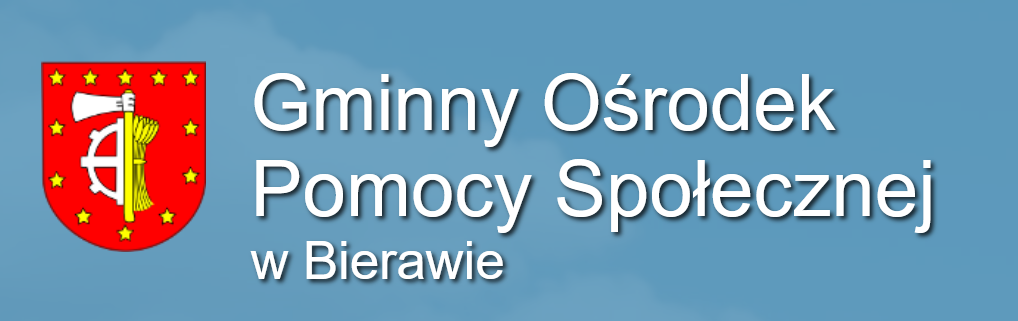 https://gops.bierawa.pl/17/strona-glowna.htmlGminny Ośrodek Pomocy Społecznej w Bierawie zatrudni pracownika na stanowisku - pracownik socjalny, posiadającego wykształcenie zgodne z wymogami art.116 ustawy o pomocy społecznej.Proponuje się  wynagrodzenie zasadnicze w wysokości 4 600 zł brutto plus przysługujące pracownikowi dodatki.Osoby zainteresowane prosimy o kontakt telefoniczny - nr 77 4872 181.